Supplementary Table 1: Results of the comparison of the three factors within the different countries. The first value indicates the significance of the Friedman test. For significant p-values on the Friedman test, a pairwise comparison (Dunn test with Bonferroni correction) was performed. The effective size was calculated with the formula r = .Supplementary Table 2: Mean values of the three higher-order factors for each country with standard deviation. The values were rounded to 2 decimal places.Supplementary Figure 1: The questionnaire in English language used for the research. The survey was conducted in one of the official languages of each survey country. For this purpose, the questionnaire was translated by native speakers.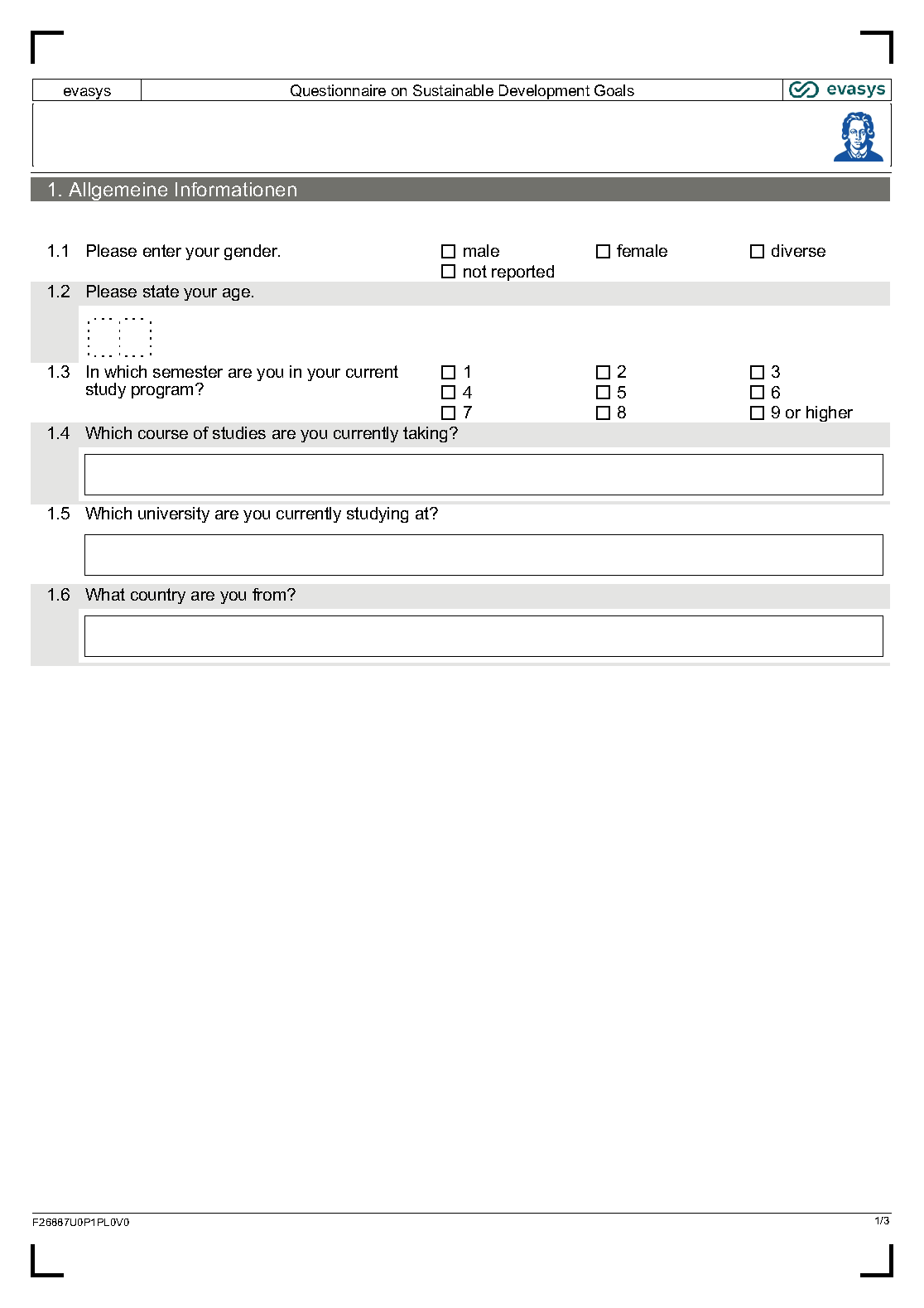 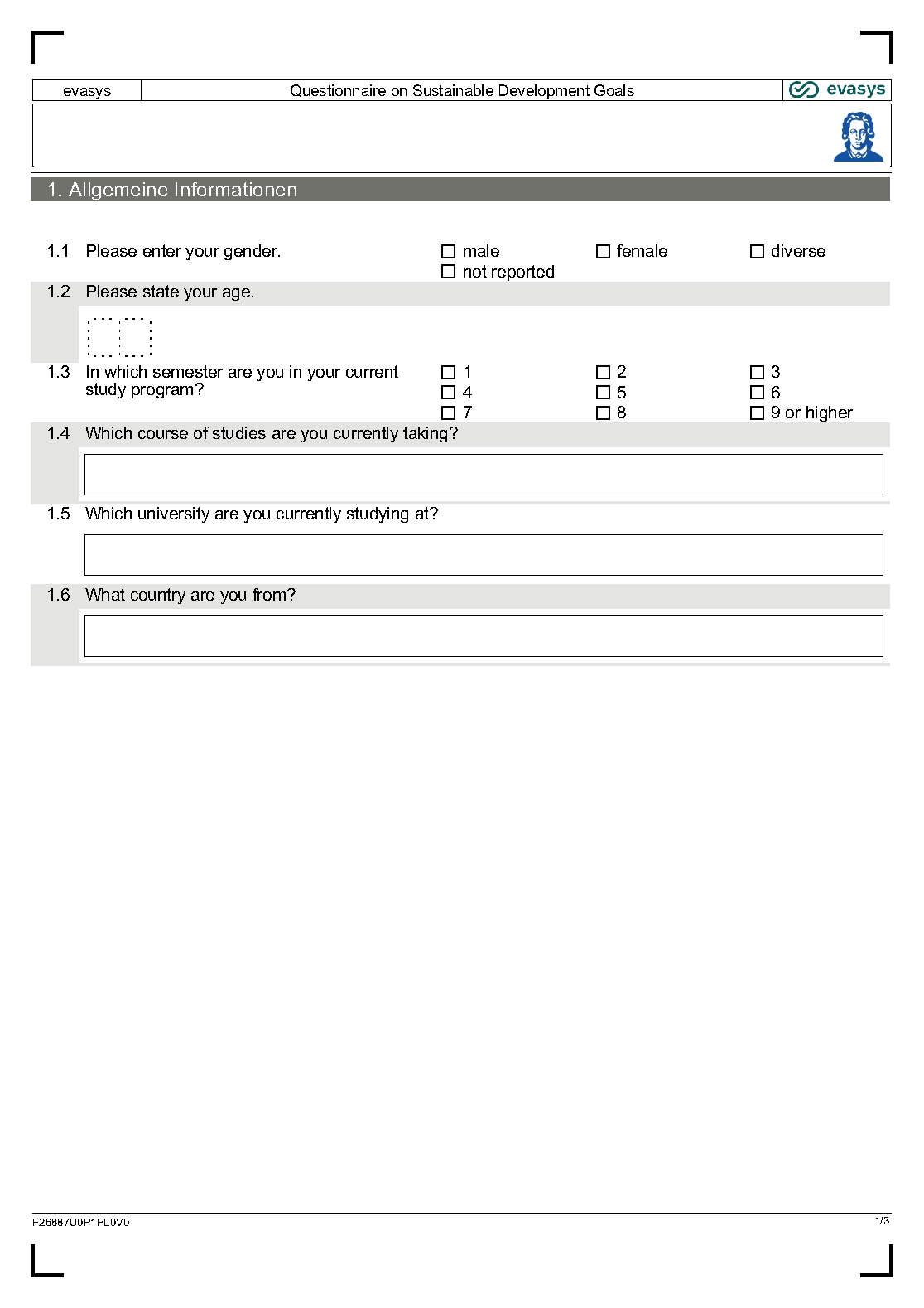 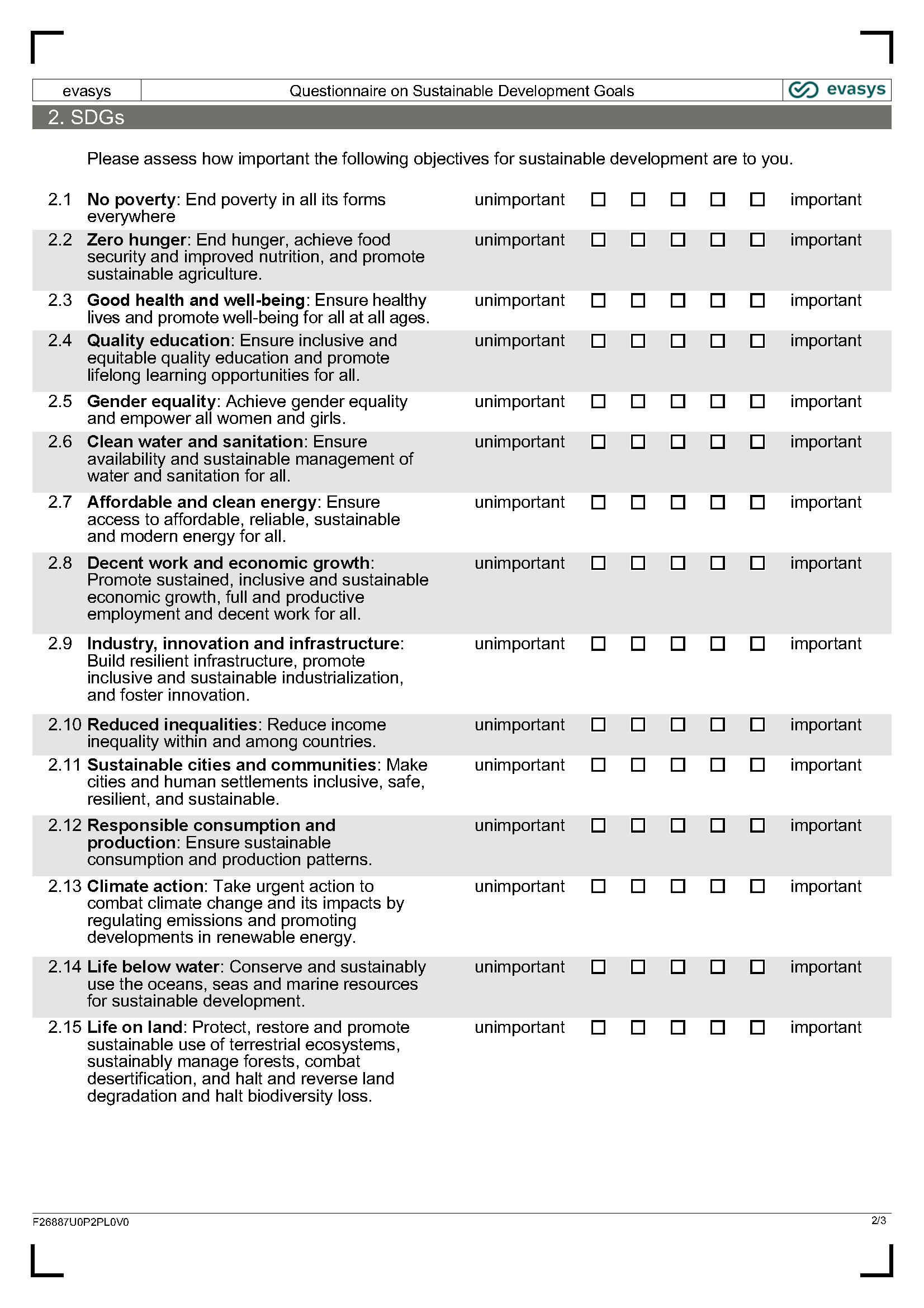 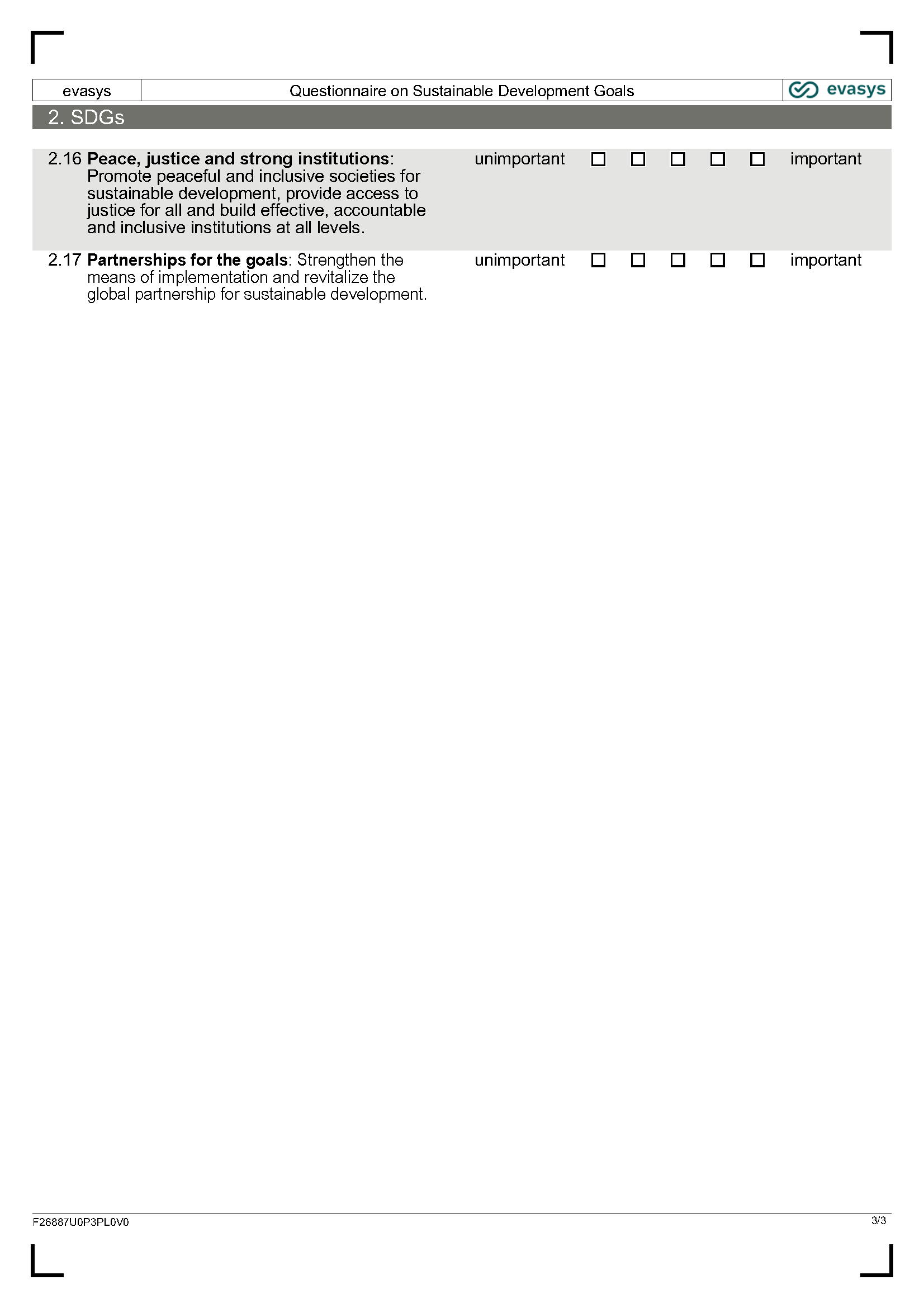 CountryFriedman testFactor 1 – Factor 2Factor 1 – Factor 2Factor 2 – Factor 3Factor 2 – Factor 3Factor 1 – Factor 3Factor 1 – Factor 3Commonwealth of Australiap < 0.001p < 0.001r = 0.362p < 0.001r = 0.607p = 0.002r = 0.245Republic of Beninp = 0.001p = 1.000p = 0.034r = 0.400p = 0.043r = 0.388Federative Republic of Brazilp < 0.001p = 0.013r = 0.216p = 0.011r = 0.219p = 1.000Canadap < 0.001p < 0.001r = 0.307p < 0.001r = 0.499p = 0.001r = 0.192People's Republic of Chinap < 0.001p = 0.065p < 0.001r = 0.276p = 0.368Republic of Colombiap < 0.001p = 0.290p < 0.001r = 0.280p = 0.065Republic of the Congop = 0.009p = 0.662p = 0.199p = 1.000Republic of Costa Ricap = 0.015p = 1.000p = 0.058p = 0.285Dominican Republicp < 0.001p = 1.000p = 0.027r = 0.186p = 0.001r = 0.250Republic of Ecuadorp < 0.001p = 0.403p = 0.016r = 0.380p = 0.588French Republicp < 0.001p < 0.001r =  0.445p < 0.001r = 0.680p = 0.002r = 0.236Federal Republic of Germanyp < 0.001p = 1.000p < 0.001r = 0.402p = 0.001r = 0.476Republic of Indiap < 0.001p = 0.001r = 0.355p < 0.001r = 0.425p = 1.000Republic of Irelandp < 0.001p < 0.001r = 0.390p < 0.001r = 0.508p = 0.830Japanp < 0.001p = 0.004r = 0.311p = 0.040r = 0.241p = 1.000Republic of Kenyap = 0.019p = 1.000p = 0.737p = 1.000United Mexican Statesp < 0.001p = 0.186p < 0.001r = 0.396p < 0.001r = 0.287Kingdom of Moroccop = 0.056Republic of Namibiap = 0.419Federal Republic of Nigeriap = 0.030p = 0.551p = 0.441p = 1.000Islamic Republic of Pakistanp = 0.003p = 0.438p = 0.057p = 1.000Republic of Panamap < 0.001p = 1.000p = 0.52p = 0.52Republic of Perup = 0.007p = 0.191p = 0.092p = 1.000Republic of the Philippinesp < 0.001p = 0.006r = 0.141p < 0.001r = 0.194p = 0.712Republic of Polandp < 0.001p < 0.001r = 0.474p < 0.001r = 0.516p = 0.652Portuguese Republicp < 0.001p < 0.001r = 0.438p < 0.001 r = 0.469p = 1.000Commonwealth of Puerto Ricop < 0.001p = 0.064p = 0.049r = 0.236p = 1.000Russian Federationp < 0.001p = 0.008r = 0.225p < 0.001r = 0.407p = 0.045r = 0.183Kingdom of Saudi Arabiap = 0.069Republic of Singaporep < 0.001p < 0.001r = 0.275p < 0.001r = 0.350p = 0.736Slovak Republicp < 0.001p < 0.001r = 0.317p < 0.001r = 0.353p = 1.000Republic of South Africap = 0.002p = 0.436p = 0.011r = 0.404p = 0.436Republic of Koreap = 0.008p = 1.000p = 0.026r = 0.271p = 0.133Kingdom of Spainp < 0.001p < 0.001r = 0.192p < 0.001r = 0.343p = 0.001r = 0.151Kingdom of Swedenp < 0.001p < 0.001r = 0.517p < 0.001r = 0.616p = 1.000Republic of Chinap < 0.001p = 1.000p < 0.001r = 0.234p < 0.001r = 0.240Kingdom of Thailandp = 0.030p = 1.000p = 0.290p = 1.000Republic of Ugandap = 0.549United Arab Emiratesp = 0.024p = 1.000p = 0.197p = 0.694United Kingdom of Great Britain and Northern Irelandp < 0.001p < 0.001r = 0.451p < 0.001r = 0.486p = 1.000United States of Americap < 0.001p < 0.001r = 0.320p < 0.001r = 0.337p = 1.000nSocial ± SDEconomic ± SDEnvironment ± SDAUS1044.55 ± 0.564.32 ± 0.554.81 ± 0.34BEN234.63 ± 0.544.56 ± 0.614.90 ± 0.25BRA964.90 ± 0.294.77 ± 0.394.91 ± 0.28CAN1904.57 ± 0.544.35 ± 0.554.76 ± 0.39CHN1054.44 ± 0.654.29 ± 0.704.59 ± 0.64COL1204.76 ± 0.474.70 ± 0.464.91 ± 0.27CGO164.89 ± 0.254.77 ± 0.315.00 ± 0.00CRC304.79 ± 0.254.70 ± 0.324.89 ± 0.18DOM1124.70 ± 0.474.73 ± 0.444.89 ± 0.31ECU294.79 ± 0.344.73 ± 0.314.97 ± 0.08FRA1154.47 ± 0.513.99 ± 0.584.73 ± 0.40GER1084.09 ± 0.664.10 ± 0.744.46 ± 0.72IND574.84 ± 0.314.67 ± 0.364.89 ± 0.23IRL744.73 ± 0.414.40 ± 0.564.82 ± 0.34JPN594.35 ± 0.714.10 ± 0.684.25 ± 0.81KEN614.94 ± 0.174.90 ± 0.304.94 ± 0.29MEX1594.61 ± 0.454.54 ± 0.454.81 ± 0.43MAR464.69 ± 0.504.68 ± 0.554.80 ± 0.46NAM194.94 ± 0.134.87 ± 0.204.92 ± 0.17NGR854.88 ± 0.274.79 ± 0.354.84 ± 0.37PAK1014.79 ± 0.384.65 ± 0.544.81 ± 0.42PAN294.74 ± 0.314.79 ± 0.314.99 ± 0.05PER1224.68 ± 0.524.64 ± 0.464.71 ± 0.58PHI2654.91 ± 0.264.78 ± 0.394.92 ± 0.25POL5034.44 ± 0.633.92 ± 0.674.52 ± 0.62POR2094.71 ± 0.414.39 ± 0.584.75 ± 0.41PUR574.91 ± 0.194.71 ± 0.434.88 ± 0.21RUS1044.43 ± 0.634.22 ± 0.694.55 ± 0.61KSA1204.80 ± 0.434.67 ± 0.594.72 ± 0.70SGP1274.41 ± 0.544.21 ± 0.554.50 ± 0.57SVK1314.43 ± 0.674.17 ± 0.754.50 ± 0.68RSA304.73 ± 0.324.63 ± 0.454.86 ± 0.28KOR484.23 ± 0.534.29  ± 0.484.47 ± 0.51ESP2954.62 ± 0.494.49  ± 0.514.76 ± 0.44SWE494.60 ± 0.534.06 ± 0.584.71 ± 0.45TPE1844.42 ± 0.584.42 ± 0.604.58 ± 0.54THA664.72 ± 0.444.68 ± 0.524.77 ± 0.42UGA184.69 ± 0.464.54 ± 0.644.58 ± 0.79UAE604.79 ± 0.414.80 ± 0.424.88 ± 0.35GBR984.70 ± 0.364.31 ± 0.624.71 ± 0.74USA814.51 ± 0.734.28 ± 0.734.53 ± 0.75